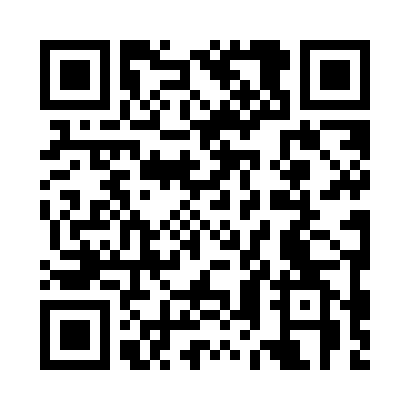 Prayer times for Mullifarry, Ontario, CanadaMon 1 Jul 2024 - Wed 31 Jul 2024High Latitude Method: Angle Based RulePrayer Calculation Method: Islamic Society of North AmericaAsar Calculation Method: HanafiPrayer times provided by https://www.salahtimes.comDateDayFajrSunriseDhuhrAsrMaghribIsha1Mon4:055:521:316:499:0910:562Tue4:065:521:316:499:0910:553Wed4:075:531:316:499:0910:554Thu4:085:541:316:489:0910:545Fri4:095:541:316:489:0810:546Sat4:105:551:326:489:0810:537Sun4:115:561:326:489:0810:528Mon4:125:561:326:489:0710:529Tue4:135:571:326:489:0710:5110Wed4:145:581:326:489:0610:5011Thu4:155:581:326:479:0610:4912Fri4:165:591:326:479:0510:4813Sat4:176:001:336:479:0510:4714Sun4:196:011:336:479:0410:4615Mon4:206:021:336:469:0310:4516Tue4:216:031:336:469:0310:4417Wed4:236:041:336:469:0210:4318Thu4:246:041:336:459:0110:4119Fri4:256:051:336:459:0010:4020Sat4:276:061:336:448:5910:3921Sun4:286:071:336:448:5910:3722Mon4:306:081:336:448:5810:3623Tue4:316:091:336:438:5710:3524Wed4:326:101:336:428:5610:3325Thu4:346:111:336:428:5510:3226Fri4:356:121:336:418:5410:3027Sat4:376:131:336:418:5310:2928Sun4:386:141:336:408:5210:2729Mon4:406:151:336:398:5110:2630Tue4:416:161:336:398:4910:2431Wed4:436:171:336:388:4810:22